Урок № 5Предмет «Музыкальная литература»дополнительной предпрофессиональной программыв области музыкального искусства:  «Фортепиано», «Струнные инструменты», «Духовые и ударные   инструменты», «Народные инструменты»срок обучения – 8 (9) лет5 классТема урока: Обобщение творческого пути Л. В. Бетховена «Виват тебе, Бетховен!»Людвиг ван Бетховен (1770–1827)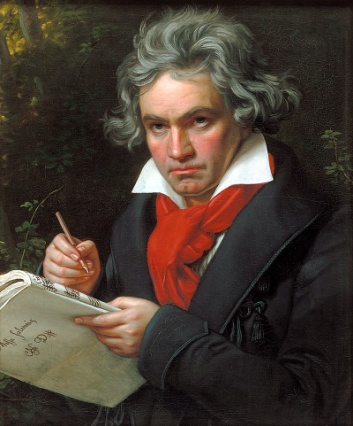 Людвиг ван Бетховен – немецкий композитор и пианист, последний представитель «венской классической школы». Бетховен является ключевой фигурой классической музыки в период между классицизмом и романтизмом и одним из наиболее исполняемых композиторов в мире. Бетховен писал во всех существовавших в его время жанрах, включая оперу, музыку к драматическим спектаклям и хоровые сочинения. Самым значительным в его наследии считаются инструментальные произведения: фортепианные, скрипичные и виолончельные сонаты, концерты для фортепиано, для скрипки, квартеты, увертюры и симфонии.Творчество Бетховена оказало значительное воздействие на симфонизм XIX и XX веков.	Он создал множество произведений, которые и сегодня волнуют слушателей глубиной мысли, искренностью и неподдельностью чувств. Могучий талант, вопреки жизненным невзгодам и трудностям, равнодушию окружающих и тяжелой болезни, проявился в каждом его сочинении: симфониях, фортепианной музыке, романсах и песнях.Французский писатель Ромен Роллан в книге «Жизнь Бетховена» писал: «Страдалец, нищий, немощный, одинокий, живое воплощение горя, он, которому мир отказывает в радостях, сам творит Радость, дабы подарить ее миру. Он кует ее из своего страдания, как сказал он сам этими гордыми словами, которые передают суть его жизни и являются девизом каждой героической души: «Радость через Страданье». Читая эти строки, становится очевидным тот факт, что героическая музыка Бетховена нужна была самому композитору, чтобы преодолеть отчаяние от глухоты, невозможность общения с окружающими людьми.Одним из самых известных произведений композитора является Соната для фортепиано № 14, написанная в 1800–1801 г.г., более известная как «Лунная соната». «Лунной» эту сонату назвал музыкальный критик Людвиг Рельштаб в 1832 году, сравнив это произведение с «лунным светом над Фирвальдштетским озером».Соната посвящена 18-летней Джульетте Гвиччарди, которой Бетховен в 1801 году давал уроки музыки. Композитор был влюблён в юную графиню и хотел на ней жениться.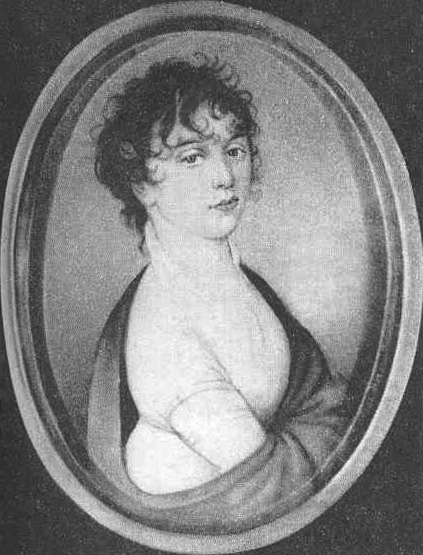 Джульетта ГвиччардиСтрастная натура композитора живо отзывалась на жизнь во всех ее проявлениях – и жизнь была заполнена отнюдь не только трагедиями и героической «борьбой с судьбой». Контрастом к «Лунной сонате» служит фортепьянная пьеса-шутка «Ярость по поводы утерянного гроша», которая является замечательным образцом бетховенского юмора.Однако, девизом всей своей жизни Л. Бетховен выбрал такие строки «Через борьбу к победе, через страдание – к радости, через тернии – к звездам».Задание:Ответьте на вопросы:1. Какое из представленных музыкальных произведений сочинил Л.Бетховен?А) Времена годаБ) Лунная сонатаВ) Вальс цветовГ) Полет шмеля2. Найдите пять слов, обозначающих названия музыкальных инструментов и выделите их разными цветами.3. Разгадайте ребус, в котором зашифровано название одной из симфоний Л. Бетховена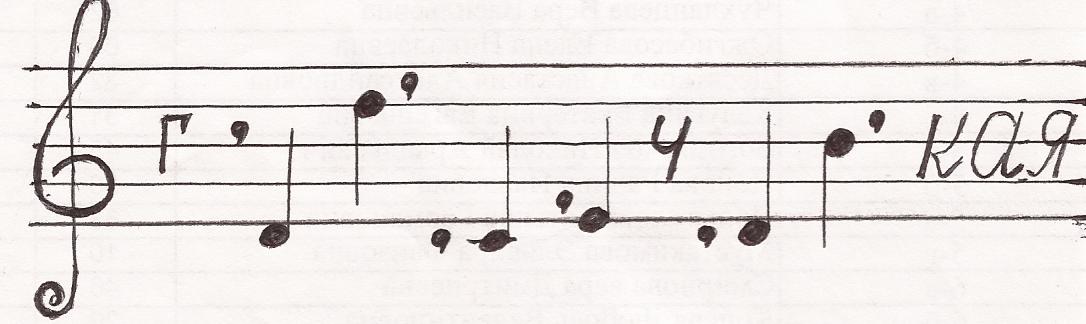 4. Подберите подписи к изображениям.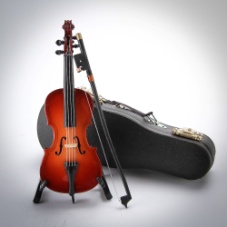 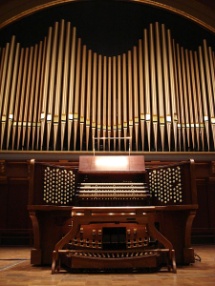 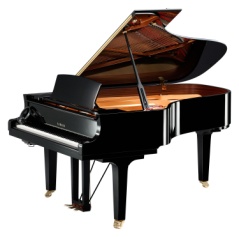 По желанию вы можете пройти викторины по этим ссылкам:1. Людвиг ван Бетховен. Игра-викторина по самым известным произведениям http://classicaltest.net/ru/music/beethoven2. Викторина «Людвиг ван Бетховен»https://solncesvet.ru/olimpiada/po-myzike/liudvig-van-bethoven/Отправить фото сделанной работы в WhatsApp (8-905-123-02-50) или на адрес электронной почты td_lukoshina@mail.ru (Лукошина Татьяна Дмитриевна)Возможен видеоурок или индивидуальная консультация по телефонуТРФАПЛЙВСОСФОСКРИПКАОПРПСИПАЛКРКТФЛПЙТБПФЛЕЙТАТАОСАЙПЕЙПАФРЙНИИПЛРЕВГИФОАТЕПЬЯАОВСНИОКПЕНРВИОЛОНЧЕЛЬ